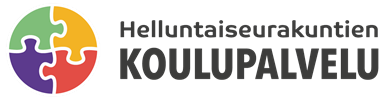 TYRMÄYKSESTÄ UUTEEN NOUSUUNElämänhallintaa vahvistava videotunti(yläkoulu ja lukio)Teemu Kaski voitti 1990-luvulla kaksi kertaa nyrkkeilyn Suomen mestaruuden sekä kerran hopeaa ja kerran pronssia. Menestys ei kulkenut kuitenkaan samaa tahtia muun elämänhallinnan kanssa. Taustalla oli koulukiusaamista sekä ongelmia alkoholin ja ihmissuhteiden kanssa. Isän kuolema lisäsi osaltaan pienen pojan tuskaa. Nyt Teemu on pirteä, urheilullinen ja tasapainoinen kaveri. Hän käy nuorille puhumassa em. kokemuksistaan, niiden taustoista sekä tekijöistä, joiden avulla hän sai elämänsä hallintaan. Aluksi Teemu vieraili enimmäkseen vain seurakunnissa mutta pian häntä kutsuttiin nuortentapahtumiin ja kouluihin. Teemu on myös lahjakas taiteilija, joka rohkaisee hienosti nuoria käyttämään lahjojaan ja toteuttamaan unelmiaan. Hän on kirjoittanut elämästään kirjan Taivaallinen tyrmäys vuonna 2015 Aikamedian kustantamana.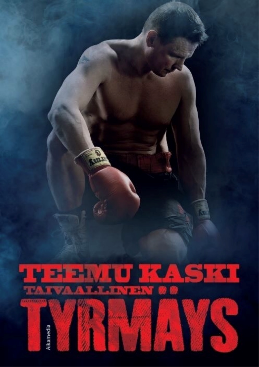 Nyt Teemu on tehnyt videon koulujen käyttöön, jossa hän kertoo, miten hän pääsi nousemaan vaikeuksien keskeltä toteuttamaan omia unelmiaan. Videon sanoma auttaa oppilaita näkemään toivoa omien vaikeuksien keskellä ja rohkaisee kulkemaan kohti omia unelmia.Video sopii hyvin yläkoulujen ja lukioiden uskontotunnille tai terveystiedon tunnille päihdekasvatuksessa ja elämänhallintataitojen opetuksessa. Videon pituus on n. 32 minuuttia. Videoon pääset alla olevasta linkistä: https://youtu.be/MqoBpgsmHysTässä Lyseonmäen koulun rehtorin palaute Teemun pitämästä oppitunnista:”Teemu Kaski on käynyt Lyseonmäen koulussa Heinolassa kahtena vuonna kertomassa yhdeksäsluokkalaisille oman tarinansa rankasta nuoruudestaan, nyrkkeilyvuosistaan, päihteiden väärinkäytöstään ja uskoon tulemisestaan.””Teemu on kertonut tarinansa koskettavasti kannustaen oppilaita etsimään ”se oma juttu”, joka kannattelee elämässä vaikeiden aikojen yli. Teemu on asiallinen ja mukaansa tempaava puhuja, joka osaa ottaa nuoret kuulijansa huomioon.”Jani Alanko, Rehtori, FT, Lyseonmäen koulu, Heinola                                                                                                                                                                                                                                                                                                                                                Oppimateriaali on koululle maksuton.Olisimme kiitollisia, jos antaisit pienen palautteen käyttämästänne oppituntimateriaalista alla olevasta linkistä löytyvällä lomakkeella.https://forms.office.com/Pages/ResponsePage.aspx?id=EqiktswvVEaoU10w473aZ-wrA5iUeEFFtfO6ymL0sQNUQ1NGWllMQ1NBRDg4QklORlhNVjNTTVZRRS4u